Vielen Dank, dass du dir unsere Anschreiben-Vorlage heruntergeladen hast! Es handelt sich hierbei um einen Mustertext, welchen du, um ihn zu verwenden, individualisieren und inhaltlich anpassen solltest.Lösche dazu diese Seite aus diesem Dokument und ergänze das Anschreiben mit deinen persönlichen Informationen. Die Seite kannst du ganz einfach löschen, indem du alle Inhalte auf dieser Seite markierst und die Entfernen-Taste („Entf“) drückst.Wenn du dir beim Erstellen deines Anschreibens unsicher bist und inhaltliche Unterstützung brauchst, empfehlen wir dir den kostenlosen Bewerbungsgenerator von bewerbung2go. Dieser bietet dir einige Hilfestellungen und Designoptionen, mit denen du deine individuelle Bewerbung erstellen kannst: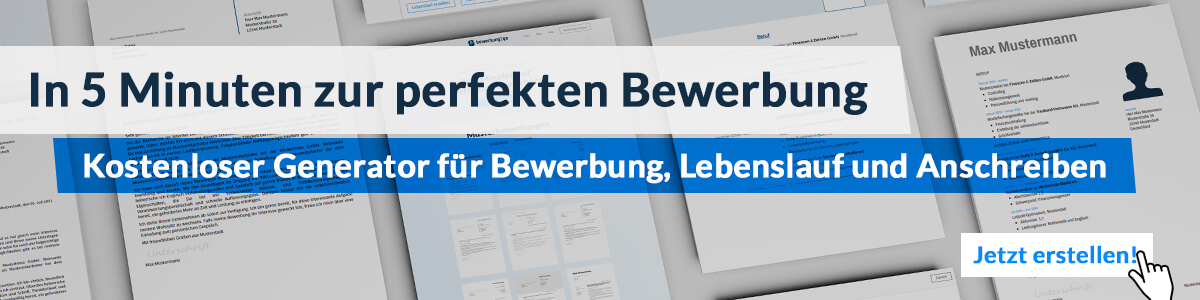 Hier entlang zum kostenlosen Bewerbungsgenerator von bewerbung2goMarie MustermannMusterstraße 12312345 Musterstadtmaria@mustermann.de0123 23456789Arbeitgeber GmbHName NachnameStraße 12312345 MusterstadtMusterstadt, TT.MM.JJJJBewerbung als Aushilfe im Supermarkt Muster GmbHSehr geehrte Frau Ansprechpartnerin,„Verkaufen ist ein Marathon, kein Hundert-Meter-Lauf“. Dieses Zitat von Alfred G. Lämmle beschreibt meine kundenorientierte und gewissenhafte Arbeitsweise bestmöglich, die ich gerne als Verkaufsaushilfe in Ihrem renommierten Unternehmen einbringen würde. Meine persönlichen Stärken würde ich neben dem Studium auch gerne bei Ihnen einsetzen und Sie im Bereich Warenverräumung und der Verkaufsberatung unterstützen. Die Muster GmbH überzeugt mich vor allem mit Erfahrung und Kundennähe. Bereits seit meiner Schulzeit unterstütze ich die Beispiel GmbH regelmäßig und bin dort für den Eisverkauf zuständig. Besonders in den Ferien helfe ich dort aus und konnte meine Leidenschaft für das Arbeiten mit Menschen und den direkten Kundenkontakt entdecken. Daraus resultierend wählte ich  mein Studium im Fach Kommunikationswissenschaft, welches mir Kommunikationsmethoden und Kommunikationsstärke lehrt. Diese Kenntnisse möchte ich gerne nutzen, um Ihr Unternehmen bestmöglich zu unterstützen. Neben dem kundenorientierten Handeln und problemlösenden Denken interessieren mich auch die spannenden, vielseitigen Aufgaben im Berufsalltag einer Verkäuferin im Supermarkt. Auf persönlicher Ebene zeichnet mich ein hohes Verantwortungsbewusstsein aus. Mir übertragene Aufgaben erledige ich stets gewissenhaft. Meine Dozenten schätzen meine akkurate Arbeitsweise, durch die es mir stets gelingt, meine Aufgaben sorgfältig und fristgerecht zu erledigen. Dieses hohe Maß an Sorgfalt und Ehrgeiz konnte ich ebenso in meiner bisherigen Tätigkeit bei der Beispiel GmbH unter Beweis stellen, bei der ich mit Freundlichkeit und Professionalität überzeugte. Sehr gute Sprachkenntnisse in Deutsch und Englisch sowie mein hohes Maß an Flexibilität runden mein Profil ab. Mein frühestmöglicher Eintrittstermin ist der TT.MM.JJJJ. Damit Sie einen persönlichen Eindruck von mir gewinnen können, freue ich mich sehr über eine Einladung zu einem Vorstellungsgespräch.Mit freundlichen Grüßen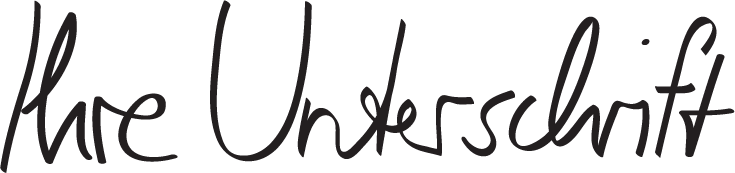 Marie Mustermann